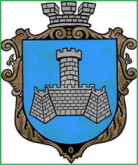 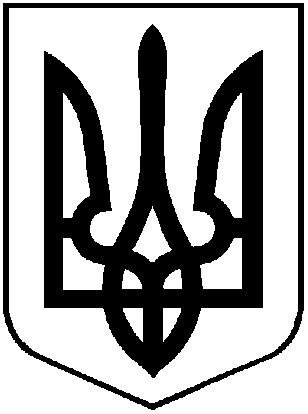 УКРАЇНАВІННИЦЬКОЇ ОБЛАСТІМІСТО ХМІЛЬНИКР О З П О Р Я Д Ж Е Н Н ЯМІСЬКОГО ГОЛОВИ      від  15.01.2021 р.                                                                                 № 10-рПро своєчасне упорядкуваннята передачу на державне зберіганнядо архівного відділу Хмільницькоїміської ради документів підприємств,установ та організацій у 2021 році.        Відповідно до ст.ст. 3, 29, 31 Закону України «Про Національний архівний фонд та архівні установи», «Порядку утворення та діяльності комісій з проведення експертизи цінності документів», затвердженого постановою Кабінету Міністрів України від 08 серпня 2007 року № 1004( зі змінами), плану роботи архівного відділу на 2021 рік, з метою своєчасної передачі на державне зберігання документів підприємств, установ, організацій, які продовжують зберігатись в  архівних підрозділах понад встановлений термін, керуючись ст.ст.42,59 Закону України «Про місцеве самоврядування в Україні»:1. Керівникам підприємств, установ, організацій,  незалежно від форм власності, забезпечити передачу документів у повному обсязі до     архівного відділу Хмільницької міської ради в термін, визначений    графіком представлення  упорядкованих  документів для передачі на державне зберігання до архівного відділу Хмільницької міської ради у 2021 році (згідно з додатком № 1).2. Документи передати в упорядкованому стані  з науково-довідковим апаратом (описи справ постійного зберігання, з кадрових питань, продовження до історичної довідки, акти про виділення документів для знищення), затверджені експертно-перевірною комісією Державного архіву Вінницької області.3. Доручити загальному відділу міської ради довести дане розпорядження до відома старост населених пунктів Хмільницької  міської ТГ, керівників підприємств, установ та організацій.4. Контроль за виконанням цього розпорядження покласти на керуючого справами виконкому міської ради  Маташа С. П.  Міський  голова                                                          Микола    ЮРЧИШИН                С.П. Маташ                Р.М. Поліщученко                О.Д. Прокопович                О. В. Тендерис                                                                 Додаток 1 до розпорядження                                                                                                     міського голови                                                                                                   від  15.01.2021р. № 10-рГрафікпредставлення  упорядкованих  документів для передачі на державне зберігання до архівного відділу Хмільницької міської ради у 2021 роціМіський  голова                                                          Микола    ЮРЧИШИН№ з/пНазва установи,організації,підприємстваЗа які рокиТерміни представ-ленняВідповідальна особа за своєчасне представлення1Хмільницька міська територіальна виборча комісія2020лютийГригус І.Л.2Березнянська с/р1944-2020березеньТитула А.П.3Куманівецька с/р1944-2020березеньТитула А.П.4Великомитницька с/р1944-2020березеньШкатюк Т.С.5Голодьківська с/р1944-2020березеньСухий М.О.6Широкогребельсь с/р ка1944-2020березеньСухий М.О.7Кривошиївська с/р1944-2020березеньМатвіюк Н.В.8Сьомаківська с/р1944-2020березеньМатвіюк Н.В.9Лелітська с/р1944-2020березеньБичок Г.М.10Лозівська с/р1944-2020березеньБичок Г.М.11Порицька с/р1944-2020березеньМаліновська В.І.12Журавненська с/р 1944-2020березеньМаліновська В.І.13Тесівська с/р1944-2020березеньОстапчук С. Г.14Шевченківська с/р 1944-2020березеньОстапчук С. Г.15 Кожухівська с/р1944-2020березеньОстапчук С. Г.16ПрАТ “Хмільниксільмаш”1992-2019травеньЗелінський М.З.17НВК: ЗШ I-III ступенів- гімназія  № 11999-2019червеньХраповіцька Г.К.18ВП «Санаторій «Медичний центр реабілітації залізничників Південно- Західної залізниці»»1993-2006липеньТурський О.Ф.